Disciplina: 09331P - L.D. Educação em Ciências, História e Estudos FoucaultianosCréditos: 02Carga Horária: 30hEmenta: Discute sobre as condições de possibilidade para o aparecimento da Educação em Ciências e da Educação Ambiental. Compreende o conceito de história a partir de Michel Foucault e alguns ensinamentos de Friedrich Nietzsche.Bibliografia:FOUCAULT, Michel. Microfísica do Poder. Rio de Janeiro: Edições Graal, 1990. GUATTARI, Félix. As Três Ecologias. Campinas, SP: Papirus, 1990. FOUCAULT, Michel. Caosmose: um novo paradigma estético. São Paulo: Editora 34, 2006. NIETZSCHE, Friedrich. Crepúsculo dos ídolos, ou, como filosofar com o martelo. Rio de Janeiro, Relume Dumará, 2000. NIETZSCHE, Friedrich. Considerações extemporâneas. In:______. Obras incompletas. Coleção Os Pensadores: seleção de textos de Gérard Lebrun. Tradução e notas de Rubens Rodrigues Torres Filho. São Paulo: Editora Nova Cultural, 1999 ________. A gaia ciência.  São Paulo: Companhia das Letras, 2001. _______. Genealogia da Moral. São Paulo: Cia das Letras, 2009. PÁDUA, J. A. Herança romântica e ecologismo contemporâneo – Existe um vínculo histórico? Varia Historia, n.33, 2005._______. As bases teóricas da história ambiental. Estudos avançados. 24 (68), Instituto de Estudos Avançados da Universidade de São Paulo, São Paulo, 2010. PORTOCARRERO, Vera. As ciências da vida: de Canguilhem a Foucault. Rio de janeiro: ed Fiocruz, 2009. PREVE, Ana Maria Hoepers et al (org). Ecologias Inventivas: conversas sobre Educação. Santa Cruz do Sul: EDUNISC, 2012. ________. Ambientes da Ecologia: perspectivas em política e educação. Santa Maria: Ed. Da UFSM, 2007. QUEIROZ, André. Foucault: o paradoxo das passagens. Rio de Janeiro: Pazulin, 1999.________. O presente, o intolerável... Foucault e a história do presente. Rio de Janeiro: 7 Letras, 2004. VEIGA-NETO, Alfredo e WORTMANN, Maria Lucia. Estudos Culturais da Ciência e educação. Belo Horizonte: Autentica, 2001. VEYNE, Paul. Como se escreve a história e Foucault revoluciona a história. 4ª ed. Brasília: Editora Universidade de Brasília, 1998.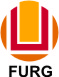 SERVIÇO PÚBLICO FEDERALMINISTÉRIO DA EDUCAÇÃOUNIVERSIDADE FEDERAL DO RIO GRANDE – FURGPROGRAMA DE PÓS-GRADUAÇÃO EDUCAÇÃO EM CIÊNCIAS: QUÍMICA DA VIDA E SAÚDE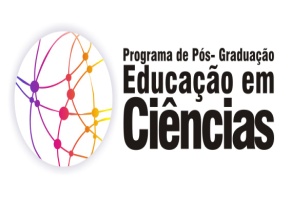 